АДМИНИСТРАЦИЯ ГОРОДСКОГО ПОСЕЛЕНИЯ «МОГЗОНСКОЕ»ПОСТАНОВЛЕНИЕ« 08» октября 2021 года                                                                                № 109пгт. МогзонО согласовании инвестиционной программы 
Общества с ограниченной ответственностью «Авангард» на территории городского поселения «Могзонское»  муниципального района    «Хилокский район» 
в сфере теплоснабжения на 2021-2027 годыРуководствуясь Федеральным законом Федеральным законом от 
27 июля 2010 года № 190-ФЗ «О теплоснабжении», Федеральным законом от 06 октября 2003 года № 131-ФЗ «Об общих принципах организации местного самоуправления в Российской Федерации», постановлением Правительства Российской Федерации от 24 января 2017  года № 410 «порядке согласования и утверждения инвестиционных программ организаций, осуществляющих регулируемые виды деятельности в сфере теплоснабжения, а также требований к составу и содержанию таких программ (за исключением таких программ, утверждаемых в соответствии с законодательством Российской Федерации об электроэнергетике)», Уставом городского поселения «Могзонское» муниципального района «Хилокский район», администрация городского поселения «Могзонское», ПОСТАНОВЛЯЕТ:1.Согласовать инвестиционную программу Общества с ограниченной ответственностью «Авангард» на территории городского поселения «Могзонское»  муниципального района «Хилокский район» в сфере теплоснабжения на 2021-2027 годы.2. Копию настоящего постановления направить ресурсоснабжающей организации, осуществившей разработку инвестиционной программы, в трехдневный срок со дня его принятия.3. Контроль, за исполнением настоящего постановления оставляю за собой.4. Постановление вступает в силу со дня его подписания. 5. Опубликовать настоящее постановление на официальном сайте: https://hiloksky.75.ru/ г/п «Могзонское» и на информационных стендах администрации городского поселения «Могзонское». Глава городского                                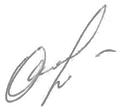 поселения «Могзонское»                                                      А.А.Чирикин